                                                     FIŞA DISCIPLINEIANEXA nr. 3 la metodologie1. Date despre program2. Date despre disciplină3. Timpul total estimat (ore pe semestru al activităţilor didactice)4. Precondiţii (acolo unde este cazul)5. Condiţii (acolo unde este cazul)7. Obiectivele disciplinei (reieşind din grila competenţelor specifice acumulate):8.  ConţinuturiBibliografie: 1. Buza M. (2002), Toponimie geografică românească, Edit Univ. „Lucian Blaga”, Sibiu. 2. Conea I.  (1960), Toponimia geografică în Monografia geografică a RPR, Bucureşti, Edit. Academiei.3. Constantinescu N. A. (1963), Dicţionar onomastic românesc, Ed. Academiei, Bucuresti.4.Creţan, R., (2000), Toponimie geografică, Ed. Mirton, Timişoara.5. Drăganu, N. (1933), Românii în veacurile IX-XIV pe baza toponimiei şi a onomasticei, Monitorul Oficial şi Imprimeriile Statului, Imprimeria Naţională, Biucureşti.6.Eremia, A., (2006), Dicţionar explicativ şi etimologic de termeni geografici, Ed. Ştiinţa, Chişinău.7. Frăţilă, V. (2002), Studii de toponimie si dialectologie, Ed. Excelsior Art, Timisoara.Frăţilă, V., Bercea, L., P., (1985), Bibliografia onomasticii românesti. Bibliographie der rümanischen Onomastik (1944-1984), Timisoara, Tipografia Universităţii din Timisoara.8. Graur, Al. (1972), Nume de locuri, Ed. Ştiinţifică, Bucureşti.9. Idu, P., D., (2000), Toponimie geografică, Universitatea Ecologică „Dimitrie Cantemir”, Facultatea de Geografie-Istorie Târgu Mureş, Târgu Mureş.10. Idu (1997), Agricultură, pădure şi toponimie, Studia UBB, Geographia, XLII, 1-2 anul XXXVI, Cluj Napoca.11. Iordan, I. (1963), Toponimia românească, Ed. Academiei Republicii Populare Române, Bucureşti.12. Iordan, I. (1983), Dicţionar al numelor de familie româneşti, Ed. Ştiinţifică şi Enciclopedică, Bucureşti.13. Iordan, Ion, Gâstescu, Petre, Oancea D.,I. (1974), Indicatorul localităţilor dinRomânia, Ed. Academiei, Bucureşti.14. Loşonţi, D., (2000), Toponime româneşti care descriu forme de relief, Ed. Clusium, Cluj Napoca.15.Nicolae, I. (2006) Toponimie geografica. Buc., Ed. Meronia, Bucureşti.16.Pătruţ, I., Neiescu, Ileana, Roşianu, I., Stan, Aurelia, Vasiliu, G., (1976), Dicţionar toponimic al Maramureşului, partea I, Universitatea „Babeş-Bolyai” Cluj-Napoca, Institutul de Lingvistică şi Istorie Literară, Cluj Napoca.17.Petrovici, E. (1970), Studii de dialectologie şi toponimie, Ed. Academiei Republicii Socialiste România, Bucureşti.18.Pop, Gr., Loşonţi, D., (1991), Geotoponimie din podişul Someşan. Localitatea Calna, judeţul Cluj, Studia UBB, Nr. 1, Seria Geographia, anul XXXVI, Cluj Napoca.19.Roşca, N., (2003), Onomastica din Valea Izei, Ed. Societăţii Culturale Pro Maramureş Dragoş Vodă, Cluj Napoca.20. Sala M., Rădulescu-Vintilă Ioana, (2001), Limbile Europei, Edit. Univers enciclopedic, Bucureşti.21. Sala M., Rădulescu-Vintilă Ioana, (1981), Limbile lumii, Edit. Şt şi Enc., Bucureşti.22. Sadeanu Florenta (1973), Dictionar de pronuntare nume proprii straine, Edit. enciclopedica romana, Bucuresti. 23. Sageată D.-R. , (2004) „Modele de regionare politico-administrativa”,Colectia Geografie Politica, Editura Top Form, Bucuresti.24. Suciu, C. (1962), Dicţionarul istoric al localităţilor din Transilvania, vol.I, A – N, vol. II, O – Z, Ed. Academiei R.S.R., Bucuresti.25. Tyner, Judith (2010), Principles of map design, Guilford Press, New York, USA 26. Ungureanu, Al., Boamfă, I., (2006), Toponomastică, Ed. Sedcom Libris, Iaşi.27. Urdea, P., (2004), Dicţionar de nume geografice, Ed. Universităţii de Vest Timişoara, Timişoara.28. Vişovan, Şt., (2005), Monografia toponimică a Văii Izei, Ed Argonaut, Cluj Napoca.29. ***  Dicţionare (DEX; DOOM; DN), Edit. Acad. Române, Bucureşti (diverse ediţii).30.*** (1994), Îndreptar toponimic naţional pentru hărţi şi alte documente cartografice: România, Direcţia Topografică Militară, Bucureşti.31. *** Legea privind organizarea administrativă a teritoriului RSR. - anexa cuprinzând împărţirea administrativă a RSR. Bul. Of. RSR, 17. febr. 1968, nr. 17-18, p. 132-182.32*** (1994), ONU. Grupul de Experţi pentru Denumiri Geografice, Îndreptar toponimic pentru hărţi şi alte documente cartografice (ITHDCR): România, DTM, Bucureşti-New York.33.***   (1990), Studii de onomastică V, Academia Română, Filiala Cluj, Institutul de Lingvistică şi Istorie Literară, Cluj-Napoca.34.***   (2003), Studii şi cercetări de onomastică 8, Editura Universitară Craiova, Craiova.35. ***. STAS-uri  şi SR ISO privind transliterarea caracterelor limbilor străine (SR IO 233-2-1996, 9-1997, STAS 5309-70, STAS-5309-2-78, STAS-5309-3-78).Studenţii sunt obligaţi să aibă lucrările practice la zi.Verificările intermediare se fac la sfârşitul fiecărei luni.9. Coroborarea conţinuturilor disciplinei cu aşteptările reprezentanţilor comunităţii epistemice, asociaţiilor profesionale şi angajatori reprezentativi din domeniul aferent programului. 	Cunoştinţele dobândite prin absolvirea disciplinei vor asigura studentului competenţele necesare scrierii corecte a denumirilor geografice pe hărțile de toate tipurile, cu design obișnuit sau special, în funcție de scopul hărții. Deprinderile formate îl vor ajuta pe absolvent sa integreze cunoştinţele şi metodologia de cercetare în fundamentarea altor discipline din planul de învăţământ. Angajatorul  vizează: competenţele absolventului de a realiza hărți de toate tipurile, de a lucra în proiectare, cartografiere, modelare și design.10. EvaluareData completării 	Semnătura titularului de curs 	Semnătura titularului de seminar30.04.2020 	.............. .............               .................................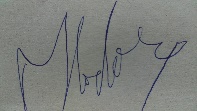 Data avizării în departament 	Semnătura şefului de departament....................... 	............................................. 1.1 Instituţia de învăţământ superiorUniversitatea”Babes-Bolyai” din 1.2 Facultatea / DepartamentulGeografie1.3 CatedraGeografie Fizică şi Tehnică1.4 Domeniul de studiiGeografie1.5 Ciclul de studiiLicenţă1.6 Programul de studii/CalificareaCartografie 2.1 Denumirea disciplinei2.1 Denumirea disciplinei2.1 Denumirea disciplinei         Standardizarea denumirilor geografice         Standardizarea denumirilor geografice         Standardizarea denumirilor geografice         Standardizarea denumirilor geografice         Standardizarea denumirilor geografice         Standardizarea denumirilor geografice2.2 Titularul activităţilor de curs2.2 Titularul activităţilor de curs2.2 Titularul activităţilor de curs2.2 Titularul activităţilor de cursSef  lucrări dr. Nicolaie HODORSef  lucrări dr. Nicolaie HODORSef  lucrări dr. Nicolaie HODORSef  lucrări dr. Nicolaie HODORSef  lucrări dr. Nicolaie HODOR2.3 Titularul activităţilor de seminar2.3 Titularul activităţilor de seminar2.3 Titularul activităţilor de seminar2.3 Titularul activităţilor de seminar Sef  lucrări dr. Nicolaie HODOR Sef  lucrări dr. Nicolaie HODOR Sef  lucrări dr. Nicolaie HODOR Sef  lucrări dr. Nicolaie HODOR Sef  lucrări dr. Nicolaie HODOR2.4 Anul de studiuIII2.5 Semestrul2.5 Semestrul5 2.6 Tipul de evaluare      C2.7 Regimul disciplinei  Obt3.1 Număr de ore pe săptămână3.1 Număr de ore pe săptămână3.1 Număr de ore pe săptămână3din care:   3.2 curs 23.3 seminar/laborator13.4 Total ore din planul de învăţăm.3.4 Total ore din planul de învăţăm.3.4 Total ore din planul de învăţăm. 42din care:   3.5 curs   283.6 seminar/laborator  14Distribuţia fondului de timpDistribuţia fondului de timpDistribuţia fondului de timpDistribuţia fondului de timpDistribuţia fondului de timpDistribuţia fondului de timpDistribuţia fondului de timporeStudiul după manual, suport de curs, bibliografie şi notiţeStudiul după manual, suport de curs, bibliografie şi notiţeStudiul după manual, suport de curs, bibliografie şi notiţeStudiul după manual, suport de curs, bibliografie şi notiţeStudiul după manual, suport de curs, bibliografie şi notiţeStudiul după manual, suport de curs, bibliografie şi notiţeStudiul după manual, suport de curs, bibliografie şi notiţe30Documentare suplimentară în bibliotecă, pe platformele electronice de specialitate şi pe terenDocumentare suplimentară în bibliotecă, pe platformele electronice de specialitate şi pe terenDocumentare suplimentară în bibliotecă, pe platformele electronice de specialitate şi pe terenDocumentare suplimentară în bibliotecă, pe platformele electronice de specialitate şi pe terenDocumentare suplimentară în bibliotecă, pe platformele electronice de specialitate şi pe terenDocumentare suplimentară în bibliotecă, pe platformele electronice de specialitate şi pe terenDocumentare suplimentară în bibliotecă, pe platformele electronice de specialitate şi pe teren25Pregătire seminarii/laboratoare, teme, referate, portofolii şi eseuriPregătire seminarii/laboratoare, teme, referate, portofolii şi eseuriPregătire seminarii/laboratoare, teme, referate, portofolii şi eseuriPregătire seminarii/laboratoare, teme, referate, portofolii şi eseuriPregătire seminarii/laboratoare, teme, referate, portofolii şi eseuriPregătire seminarii/laboratoare, teme, referate, portofolii şi eseuriPregătire seminarii/laboratoare, teme, referate, portofolii şi eseuri20TutoriatTutoriatTutoriatTutoriatTutoriatTutoriatTutoriat5ExaminăriExaminăriExaminăriExaminăriExaminăriExaminăriExaminări3Alte activităţi...................................Alte activităţi...................................Alte activităţi...................................Alte activităţi...................................Alte activităţi...................................Alte activităţi...................................Alte activităţi...................................3.7 Total ore studiu individual ininiindividindividual    83   3.8 Total ore pe semestru1253. 9 Numărul de credite    54.1 de curriculum- promovarea examenelor anterioare la cartografie generală4.2 de competenţe- citirea si interpretarea hărţilor; operare PC; 5.1. de desfăşurare a cursuluiSală dotată cu calculator/laptop, videoproiector 5.2. de desfăşurare a seminarului/laboratoruluiSală echipată cu calculatoare, laptop, conexiune la Internet, videoproiector. Hărţi topografice la diferite scări (pentru uz didactic) etc.6. Competenţele specifice accumulate6. Competenţele specifice accumulateCompetenţe profesionale- cunoaşterea problematicii legate de denumirile geografice din Romania;- cunoașterea documentelor ONU privind standardizarea denumirilor geografice;- scrierea corectă a denumirilor geografice pe hărți;- cunoașterea instituțiilor cu atribuții în domeniu;- cunoașterea evoluției gândirii în domeniu etc.Competenţe transversaledezvoltarea  unor proiecte centrate pe creativitate şi inovare în  cartografierea geografică;asumarea responsabilităţii şi capacităţii de organizare şi conducere a unui proiect ştiinţific în cadrul grupei pe teme de cartografiere a teritoriului, cu accent pe standardizarea denumirilor geografice;asumarea capacităţii de organizare a unei sesiuni de prezentare a rezultatelor obţinute în realizarea proiectelor. Folosirea cunoștințelor disciplinei în realizarea hărților.7.1 Obiectivul general al disciplinei- principalele  obiective sunt de a oferi studenţilor cunoştinţe privind principiile, legislația și normativele nationale și internaționale în domeniu.7.2 Obiectivele specifice   -  cunoaștere  și scriere corectă a denumirile geografice din Romania;- înțelegerea documentelor ONU privind standardizarea denumirilor geografice;    - formarea deprinderilor practice în procesul de culegere a toponimelor în teren;   -  realizarea unui design cât mai adecvat al denumirilor de pe hărţile fizice și economice;   -  dezvoltarea aptitudinilor de muncă în echipă.   - motivarea cursanţilor pentru implicarea lor în studiile geografice de toate tipurile, care au la baza întocmirea și/sau interpretarea hărții. 8. 1 CursMetode de predareObservaţii1. Denumirile geografice - specificitate, varietate, standardizare prelegerea, demonstratia4 ore2. Legi şi standarde specifice . Proiectarea și designul elementelor matematice, de conținut de întocmire.expunerea, conversatia euristica2 ore3. Toponimia geografică a ţărilor şi popoarelor.  Îndreptare toponimice naţionale.expunerea, modelarealucrul in echipa4 ore4 Autorităţile toponimice naţionale. Autoritatea toponimică română. Comitetul român de standardizare a denumirilor geografice. Colectivul redacţional pentru standardizarea denumirilor geografice. Direcţia Topografică Militară. Academia Română, Secţia Ştiinţe Geonomice. expunerea4 ore5. Limba şi tipologia denumirilor geografice prelegerea, demonstraţia6 ore6. Surse de toponime expunerea, demonstraţia2 ore7. Termeni folosiţi frecvent în denumirile geograficeexpunerea, lucrul in echipademonstratia2 ore8. Abrevieri folosite/permise pe hărţi. Împărţirea administrativă a ţărilor şi teritoriilor        expunerea4 ore8. 2 Seminar/laboratorMetode de predareObservaţii1. Autoritatea toponimică română Expunerea, demonstraţia          2 ore2. Dicţionarul toponimic român.Scrierea denumirilor geografice în România. Legi, reguli, caractere, tipuri de scriere etc. Expunerea, demonstraţia, experimentul          1 ora3. Denumiri în limbile minorităţilor naţionale în România şi în EuropaExpunerea, modelarea experimentul          1 ora4. Clasificarea denumirior geografice.Demonstraţia, experimental, lucrul in echipa          2 ore5. Regionimele. Geomorfonimele. HidronimeleDemonstraţia, lucrul in echipa           2 ore6. Fitotoponimele. Zootoponimele. Anemonimele. 7. Produse cartografice specialeDemonstratia, experimentul           1 ora7.  Econonimele. Landsaftonimele7. Produse cartografice specialeDemonstratia, experimentul           1 ora8. Limeonimele. Exonimele7. Produse cartografice specialeDemonstratia, experimentul           1 ora9.  Realizarea de eșantioane de harti cu toponimie ierarhizata.7. Produse cartografice specialeDemonstratia, experimentul           2 ore10. Culegerea denumirilor/toponimelor în teren7. Produse cartografice specialeDemonstratia, experimentul           1 oraTip activitate10.1 Criterii de evaluare   10.2 Metode de evaluare10.3 Pondere din nota finală10.4 CursCunoașterea noţiunilor și terminologiei, corelatii realizateexamen  (verificare frontală)25 %10.4 Cursgrad de integrare, nivel de aplicaretest scris25 %10.5 Seminar/laboratorInterpretarea  și înțelegerea toponimiei de pe hărţicolocviu  de practică, referate,25 %10.5 Seminar/laboratorAnaliza denumirilor geografice dintr-o regiune proiect25 %10.6 Standard  minim de performanţăCunoașterea aspectelor teoretice și metodologice de baza, cunoașterea tipologiei denumirilor geografice10.6 Standard  minim de performanţăCunoașterea aspectelor teoretice și metodologice de baza, cunoașterea tipologiei denumirilor geografice10.6 Standard  minim de performanţăCunoașterea aspectelor teoretice și metodologice de baza, cunoașterea tipologiei denumirilor geografice10.6 Standard  minim de performanţăCunoașterea aspectelor teoretice și metodologice de baza, cunoașterea tipologiei denumirilor geografice